NÚMERO MÁXIMO DE NIÑOS PERMITIDOS EN SERVICIOS DE CUIDADO INFANTIL CERTIFICADOS CUANDO TODOS LOS NIÑOS TIENEN 2 AÑOS DE EDAD O MÁS*El número total no incluye los hijos o parientes del proveedor de 7 años o más.CUANDO HAY NIÑOS MENORES DE 2 AÑOS DE EDAD*El número total no incluye los hijos o parientes del proveedor de 7 años o más.Nota:  Si un proveedor cuida 4 niños o más que son menores de 7 años y recibe compensación, es obligatorio la obtención de una licencia para la operación de un centro.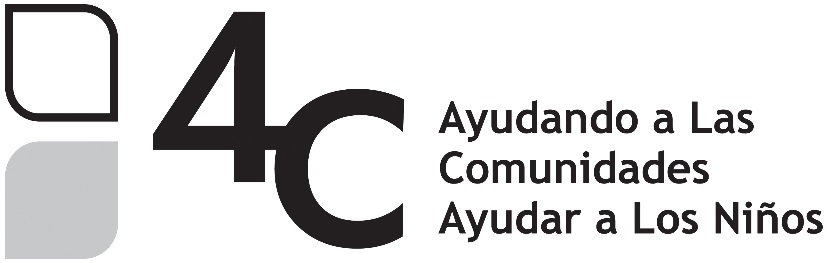 Hijos, nietos, sobrinos u otros parientes del proveedor menores de 7 añosNiños en cuidado menores de 7 añosNiños en cuidado mayores de 7 añosNúmero total de niños permitidos*0336132623163306420651066006Número de niños menores de 2 años (incluyendo los del proveedor)Número total de niños permitidos*0616263544